Scissor Developmentmomaot.com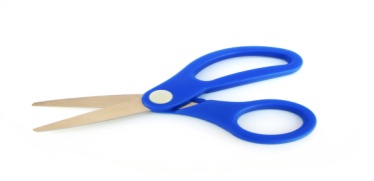 Scissor Components:*postural stability*hand strength*dexterity*hand eye coordination*bilateral integration*sensory integrationDevelopmental Progression of scissor work:2 YEARS 	-Tearing Paper	-Snipping Paper (no lines)3 YEARS	-Snipping in a forward motion (straight lines)4 YEARS	-Cut forward on all lines5 YEARS	-Cut all lines and shapes6 YEARS	-Cut complex picturesTips For Learning Scissors*Open/close hand motion activities*Tearing paper*Teach proper scissor hold 	-thumb up	-visual cue (smiley face on thumb)	-keep elbow in	-helper hand	-“push” forward	-try standing*Hand over hand assistance*Snip dough/stiff items to start (straws/cardstock)ENCOURAGE SCISSOR WORK AT HOME!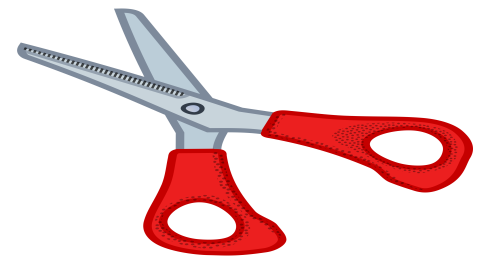 